申报管理请各单位申报人员登录后，在主页面左侧“申报管理”中选择“专业技术职务任职资格评审表”栏目，根据个人实际情况据实填写，按照申报的具体要求，将“基本情况”、“审核登记表”、“高级专业技术职务专家推荐书”等项逐一完善具体信息。在填写过程中请经常点击页面下方的“保存”以防止误操作造成的信息丢失，确认所有信息填写完整无误后，请回到“基本情况”项下方点击“送审”。具体操作如下：个人申报（1）基本信息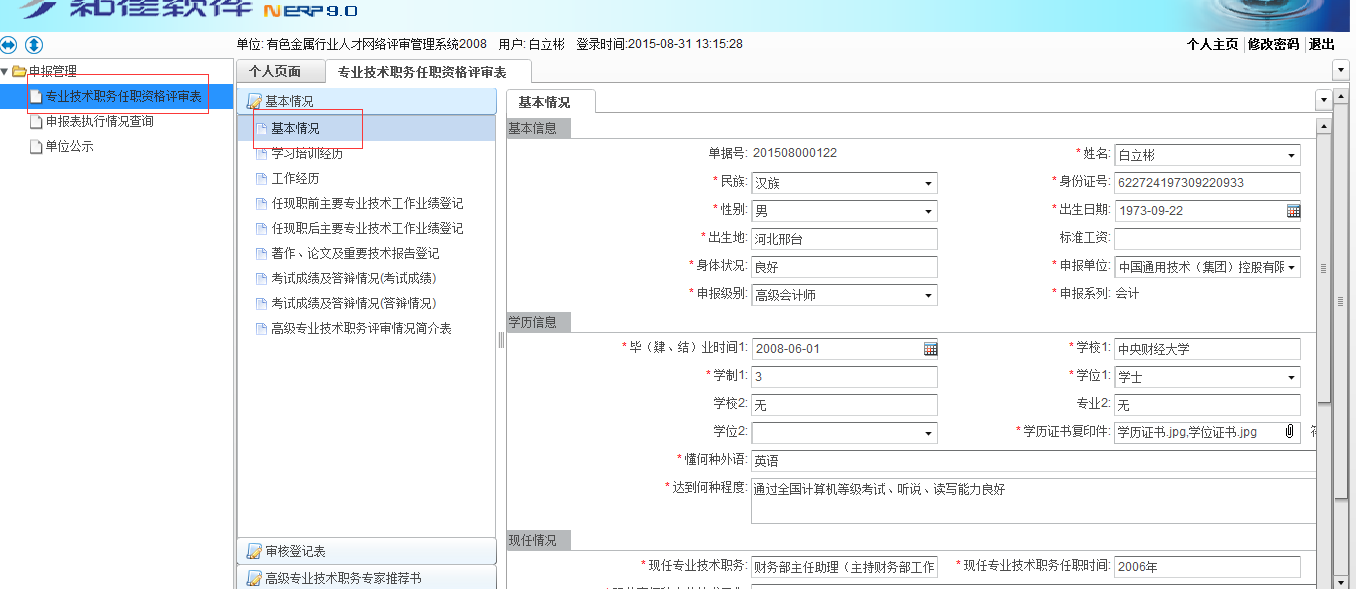 （2）学习培训经历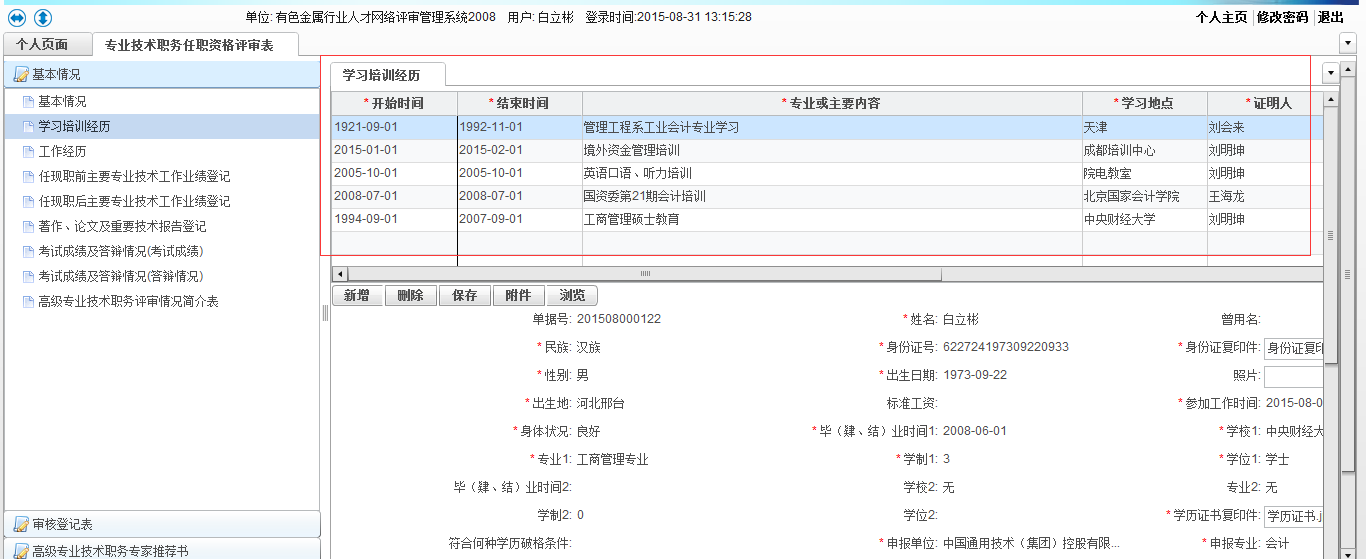 （3）工作经历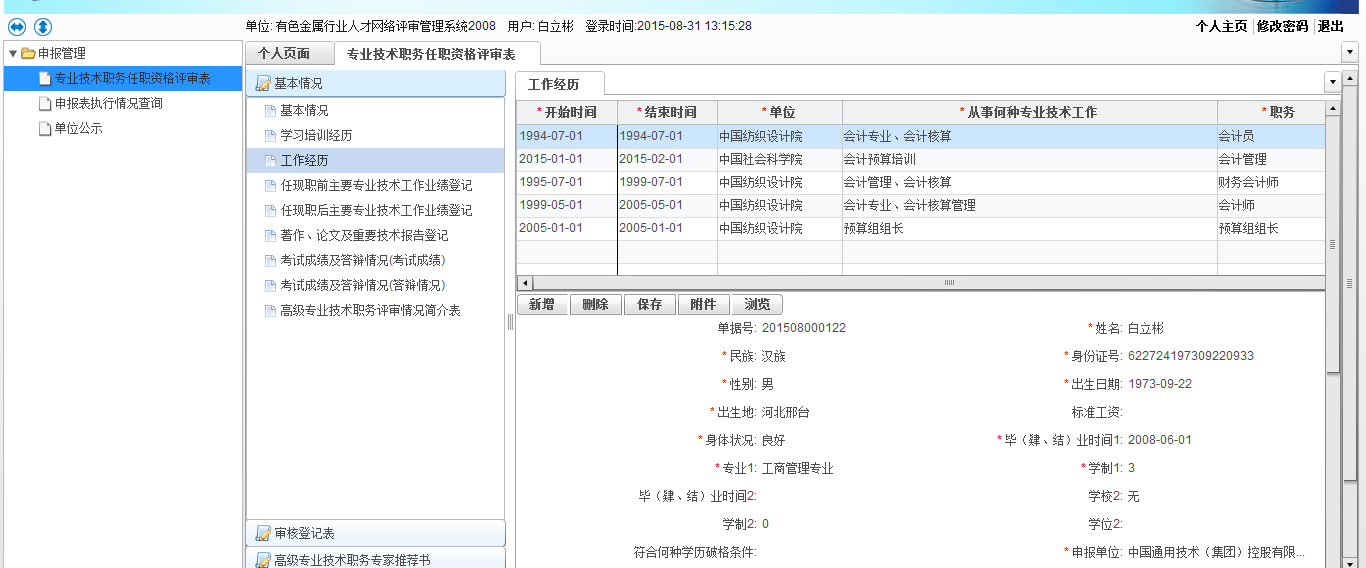 （4）任现职前主要专业技术工作业绩登记表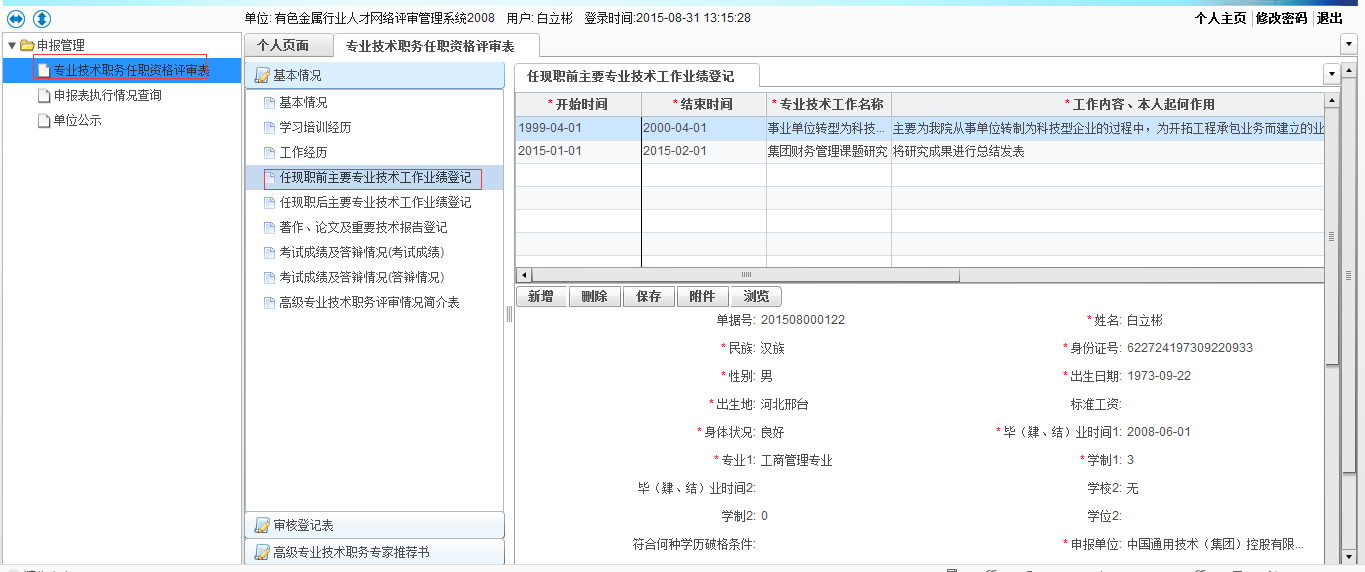 （5）任现职后主要专业技术工作业绩登记表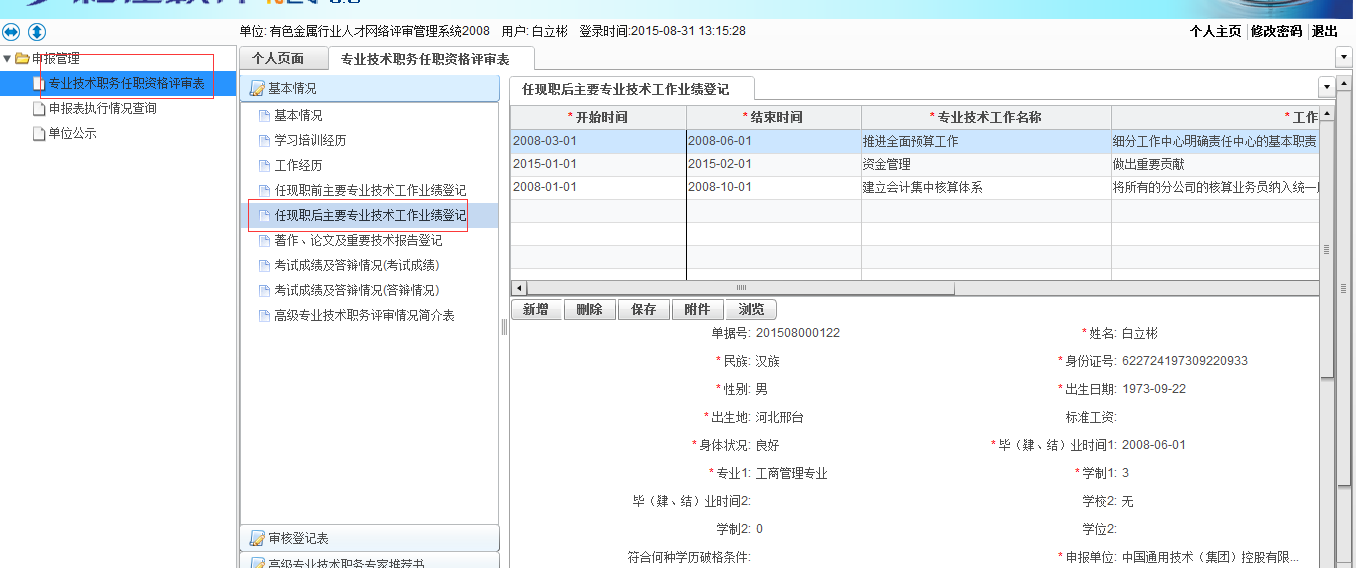 （6）著作、论文及重要技术报告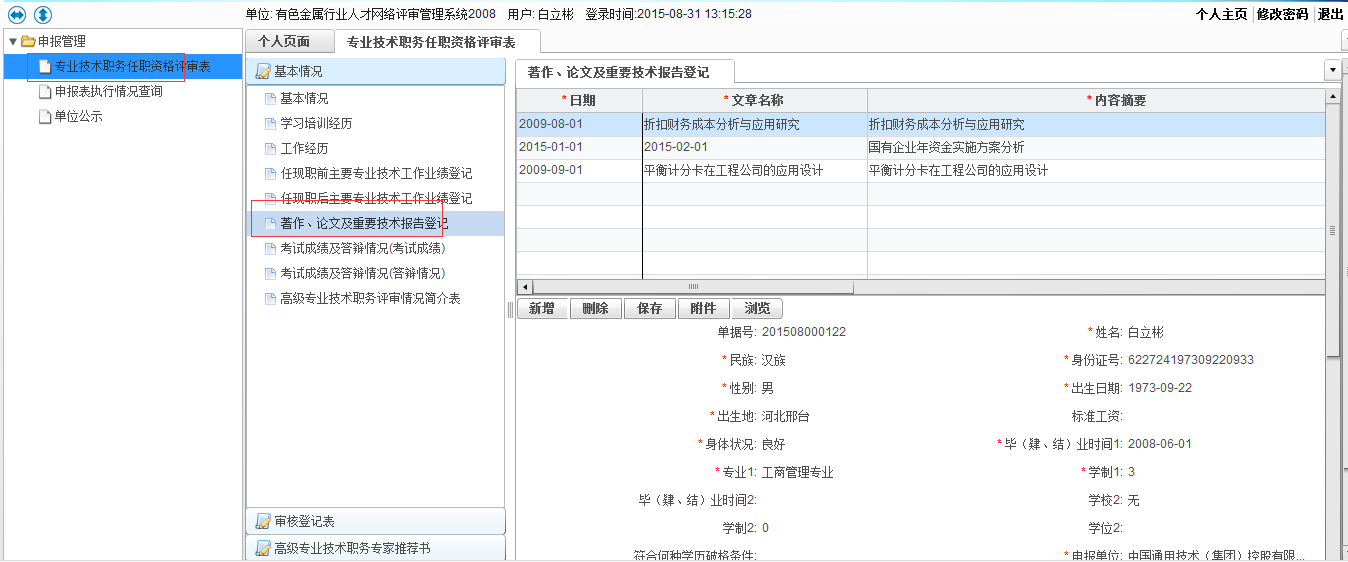 （7）考试成绩及答辩情况（考试成绩）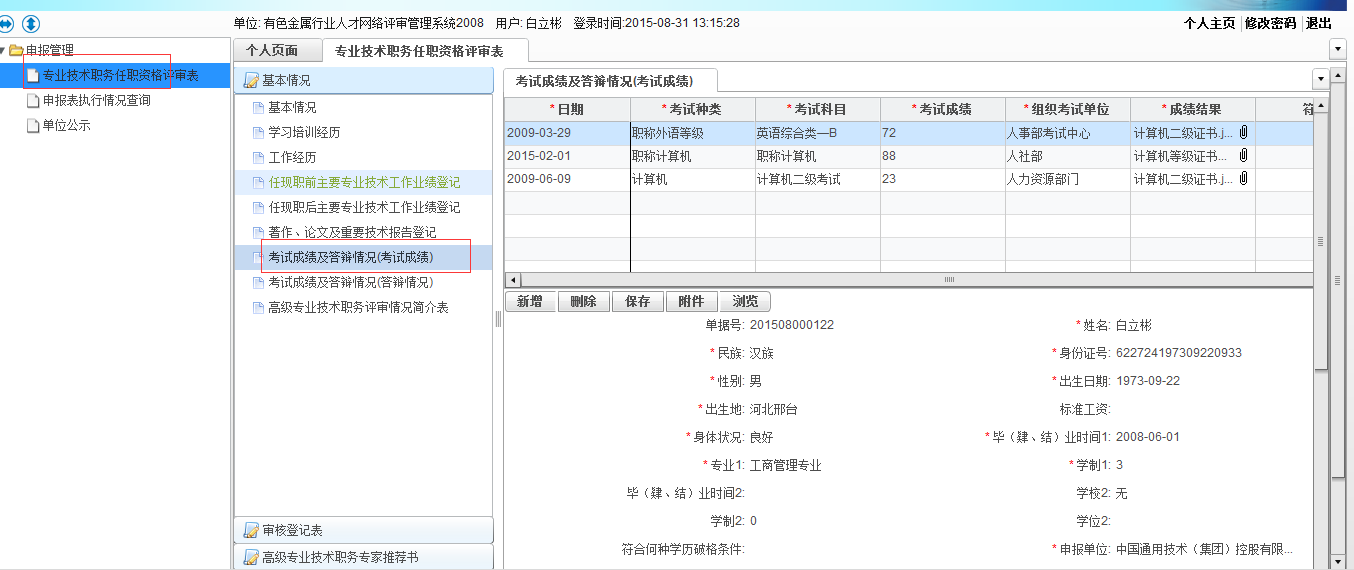 （8）考试成绩及答辩情况（答辩情况）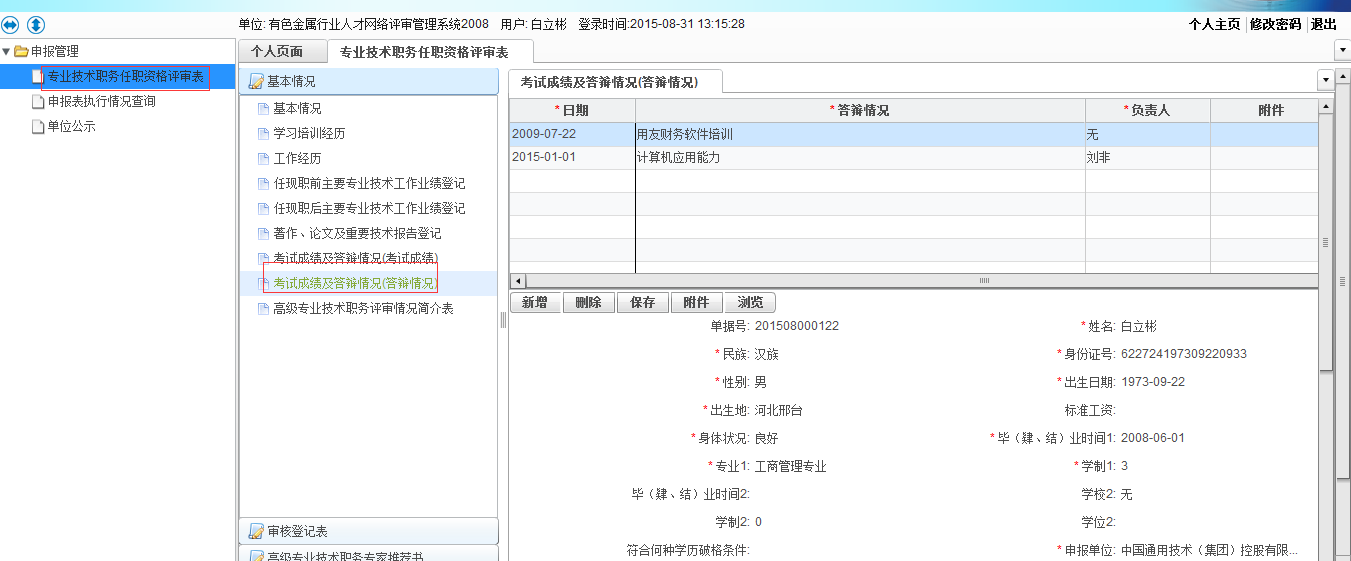 （9）高级专业技术职务评审情况简介表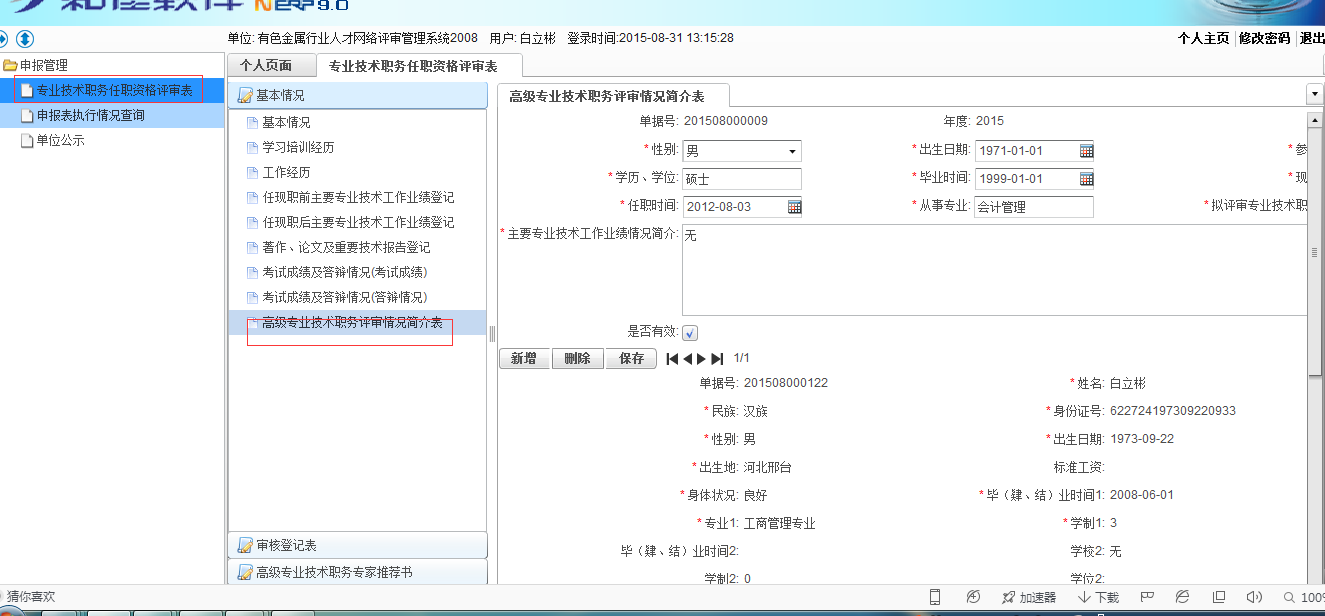 （10）专家推荐书(一)  说明：专家推荐书（二）录入方法同专家推荐书（一）申报表录入说明（1）带红*的必须录入、否则不能保存（2）录入信息的方式.手动输入.下拉选择（如：民族）.自动带出可修改（如:生日）.自动带出不可修改（如：申报系列）（3）录入过程 .录入基本信息后点击完【保存】.然后录入其他申报信息（如：学习培训经历）.全部录入完成后点击进入基本情况界面点击【送审】按钮、确认提交申报材料补充材料录入说明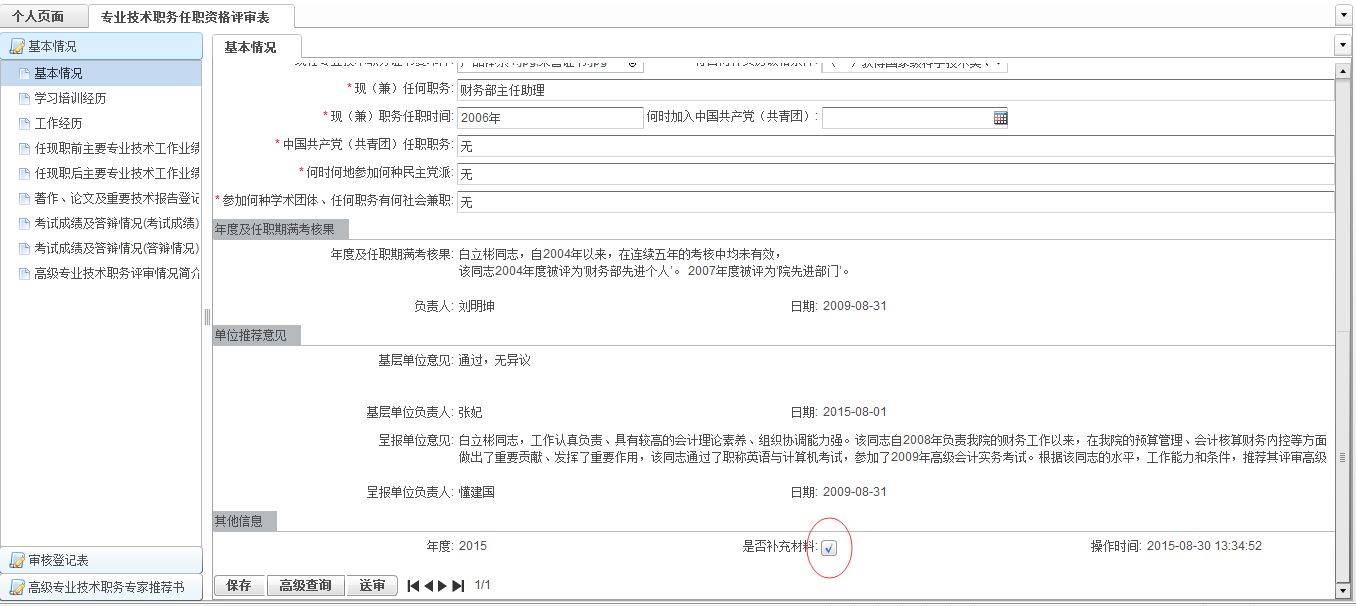 （1）是否补充材料一定要勾选（勾选后表示“是”）.（2）在‘附件’中上传需要补充的材料后点击【送审】后完成.